UNIDAD  5:“Dios  quiere que nos perdonemos”.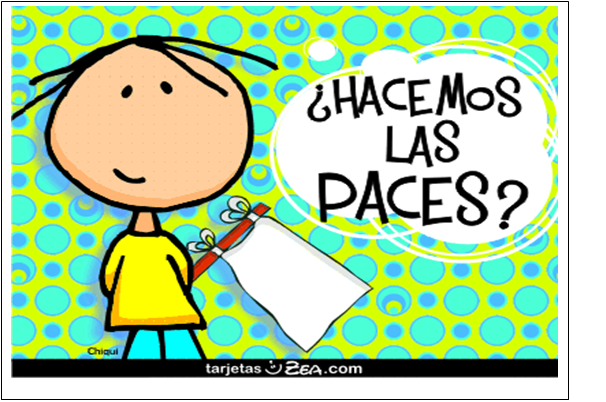 Estándares de aprendizaje:Fundamenta el sentido del mandamiento del amor como enseña Jesús.Sabe que necesita confiar en el Señor para vencer el mal.Comprende y valora acciones salvíficas de Jesús en las referencias bíblicas sobre sus milagros, su muerte y resurrección.Identifica algunos hechos y palabras de Jesús que muestran el amor de Dios al hombre.Sabe razonar que la fe y las obras son respuestas al amor de Dios, manifestado en Jesucristo.Conoce y relaciona los sacramentos de la Reconciliación.Identifica en relatos vocacionales (María, Zaqueo, Pedro, Pablo) el cambio que les produjo encontrarse con Jesús.Reconoce el sentido religioso en algunas obras artísticas y gestos litúrgicos.Sabe aplicar en la relación con los demás y reconoce los valores generados en la persona de Jesucristo.OBJETIVOS:• Aprender a resolver conflictos. Descubrir las sensaciones positivas que produce la reconciliación.• Profundizar en el concepto de perdón a través de la visión de otras religiones.• Aprender que el pecado es una ruptura con Dios, con los demás y con nosotros mismos.• Saber que Jesús nos trae el perdón de Dios.• Comprender qué significa que Dios es misericordioso y perdona siempre.• Conocer el origen del sacramento de la Reconciliación.• Leer y conocer el relato de la historia de Zaqueo.• Conocer monumentos a la paz surgidos de la resolución de conflictos a lo largo de la historia.Contenidos:.- Dios perdona siempre..- El pecado como ruptura con Dios, con los demás y consigo mismo..- Textos del Evangelio que nos muestran cómo es el perdón de Dios..- Jesús nos trae el perdón de Dios..- La misericordia de Dios..- El sacramento de la Reconciliación..- La historia de Zaqueo..- El perdón en otras religiones..- Monumentos a la paz.Competencias claves:A lo largo de nuestra unidad trabajaremos todas las competencias claves pero haremos más hincapié en las siguientes:Comunicación lingüística.Competencia digital.Aprender a aprender.Competencias sociales y cívicas.Conciencia y expresiones culturalesESTÁNDARES DE APRENDIZAJE EVALUABLESNOTA: Los criterios de autoevaluación son un desglose de los criterios de evaluación. 1: Nada     2: Poco     3: Regular     4: Bien     5: Muy BienMetodología:Para trabajar el sacramento de la Reconciliación, partiremos de las situaciones propias en las que se genera un conflicto y la satisfacción que produce el solucionarlo de una manera positiva. A través del concepto de perdón nos acercaremos también a otras religiones para saber cómo lo entienden.Con la ayuda de la historia de Zaqueo, comprenderemos la idea que nos presenta Jesús sobre el perdón y la importancia que tiene su mensaje.Temporalización:Esta unidad se trabajara durante un mes es decir en sesiones de 45 minutos.Valor a trabajar: En esta unidad trabajaremos muchos valores pero vamos hacer hincapié en el “Perdón”. Actividades o recursos:Actividad 1ª.-• Entre toda la clase, hacer un listado con los conflictos que suelen ser habituales entre los alumnos. Ver la forma de evitarlos antes de que se produzcan.Actividad 2ª.-• Escuchar como compañeros nuestros de otras religiones nos cuentan como solucionan ellos sus conflictos en función de su religión.Actividad 3ª.-• Visionado del vídeo sobre la historia de Zaqueo http://www.youtube.com/watch?v=qrbQ611gGEQ  a continuación comentarlos con los alumnos y realizar las siguientes fichas: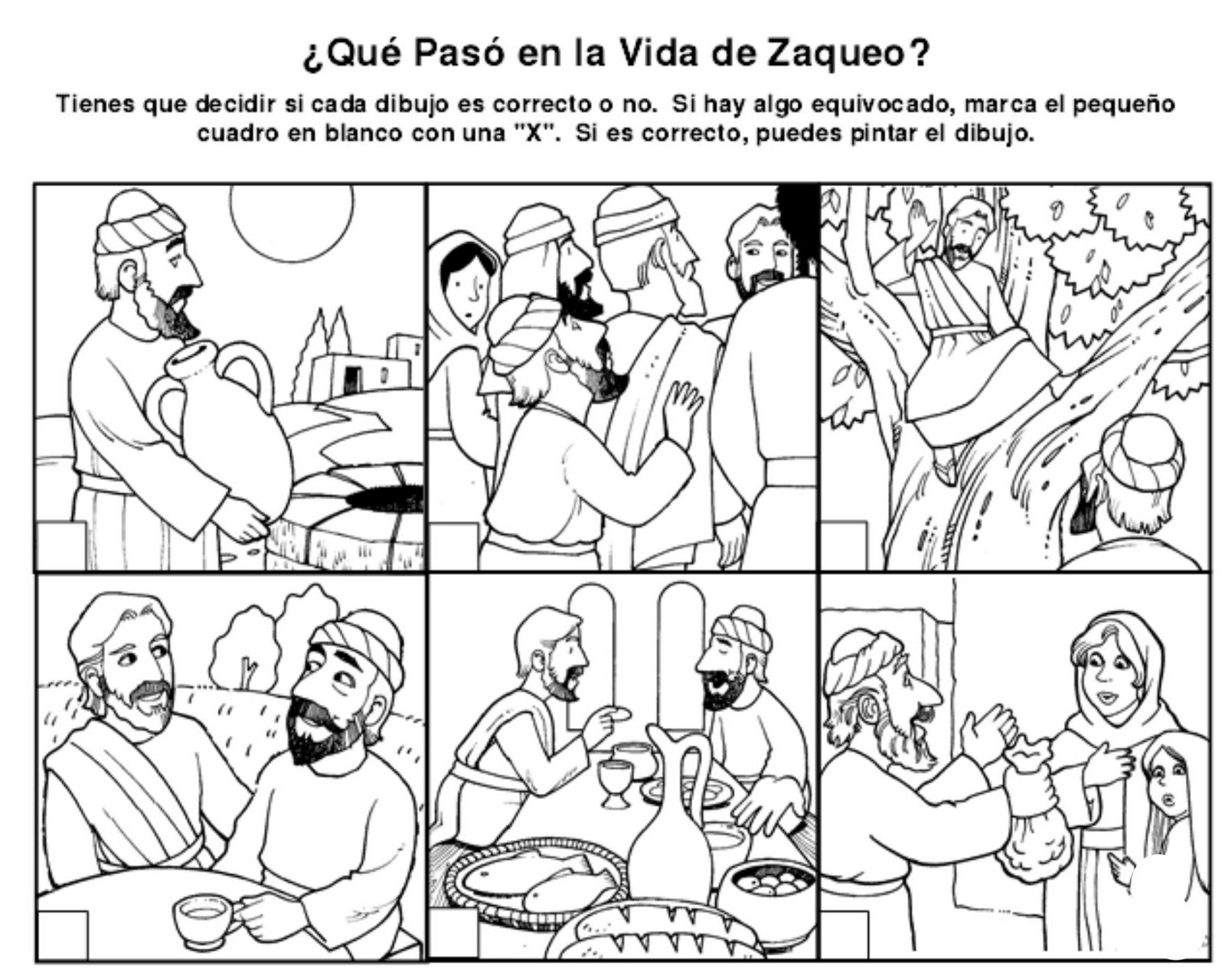 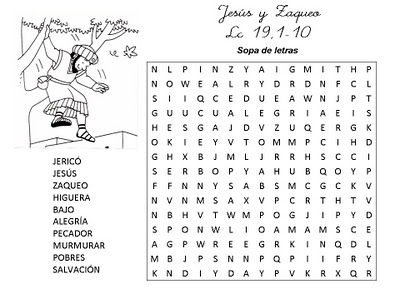 Actividad 4ª.-• Explicación  de la siguiente ficha y di que te parece y a continuación  leer todos el yo confieso.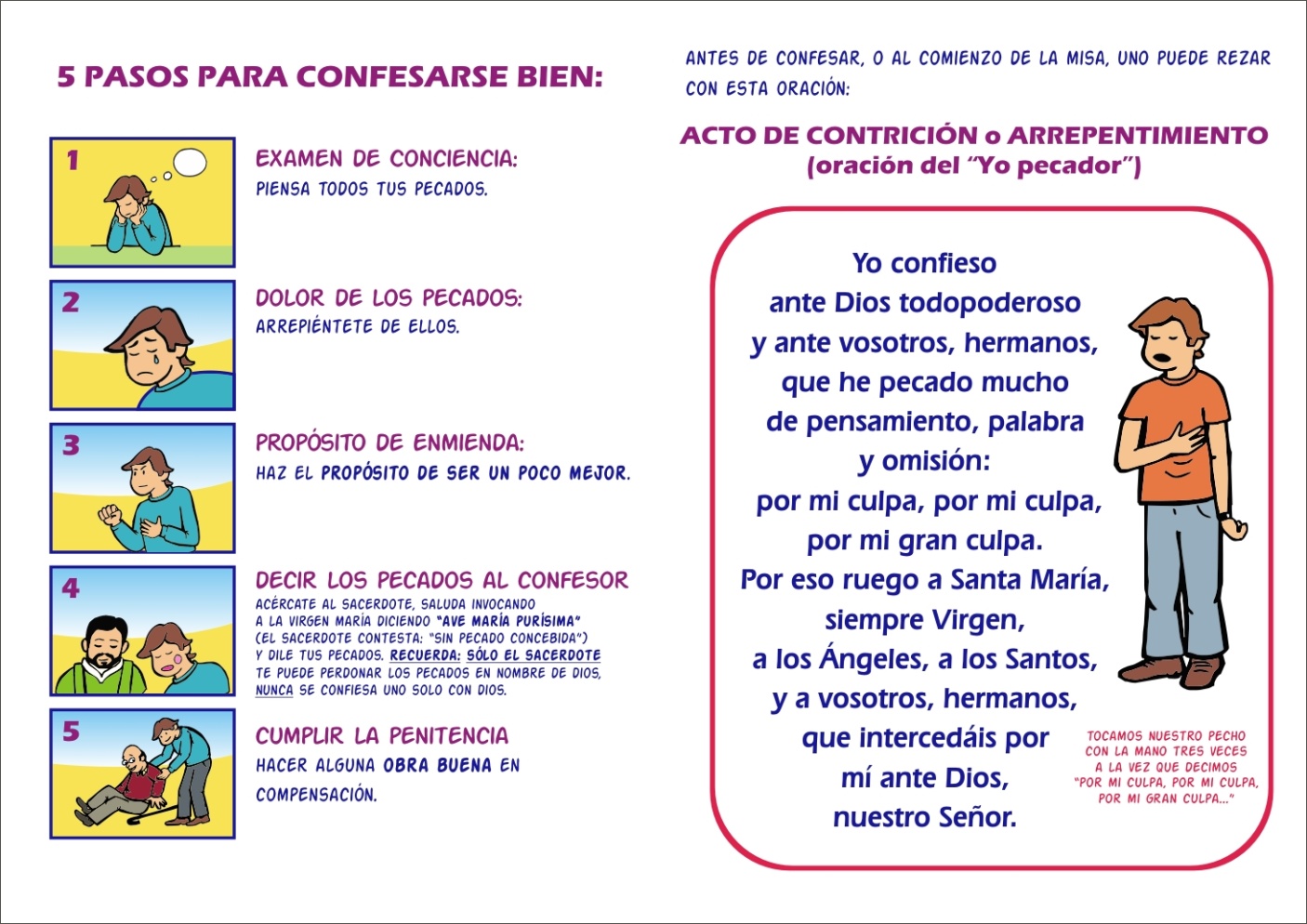 Actividad 5ª.-• Comentar los siguientes cuadros decir que te sugiere.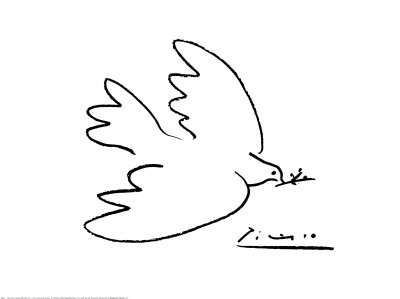 Actividad 6ª.-• Realizar representaciones de la vida cotidiana con nuestros alumnos sobre conflictos y posibles soluciones.Actividad 7ª.-• Realizar grupos en la clase y hacer murales sobre la Penitencia.Estándares de aprendizajes evaluablesEstándares de aprendizajes evaluablesInicialInicialInicialInicialInicialFinalFinalFinalFinalFinalValoración final del profesor1Fundamenta el sentido del mandamiento del amor como enseña Jesús.12345123452Sabe que necesita confiar en el Señor para vencer el mal.3Comprende y valora acciones salvíficas de Jesús en las referencias bíblicas sobre sus milagros, su muerte y resurrección.4Identifica algunos hechos y palabras de Jesús que muestran el amor de Dios al hombre.5Sabe razonar que la fe y las obras son respuestas al amor de Dios, manifestado en Jesucristo.6Conoce y relaciona los sacramentos de la Reconciliación.7Identifica en relatos vocacionales (María, Zaqueo, Pedro, Pablo) el cambio que les produjo encontrarse con Jesús.8Reconoce el sentido religioso en algunas obras artísticas y gestos litúrgicos.9Sabe aplicar en la relación con los demás y reconoce los valores generados en la persona de Jesucristo.TOTALTOTAL